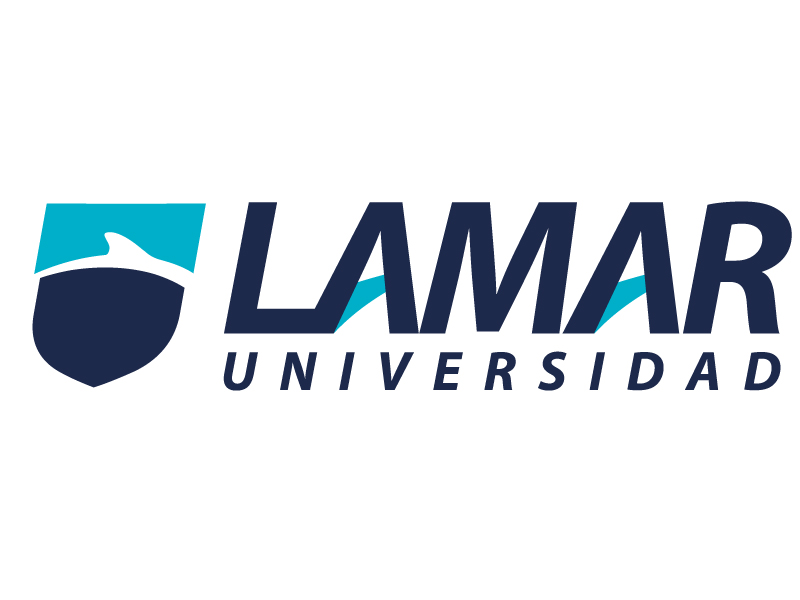 Alejandro Mora2° ATecnologias de la informacion05/05/2016Mtro. Omar RuanoHerramientas para una base de datosAqua Data Studio: herramienta para tareas de administración, diseño y consulta de bases de datos múltiples de AquaFold.  HeidiSQL: es un software libre y de código abierto que permite conectarse a servidores MySQL (y sus derivaciones como MariaDB y Percona Server), así como Microsoft SQL Server y PostgreSQL.Maatkit: conjunnto de herramientas para usuarios, desarrolladores y administradores de la base de datos de código libre [[MySQL]. MySQL Workbench: herramienta visual de diseño de bases de datos que integra desarrollo de software, Administración de bases de datos, diseño de bases de datos, creación y mantenimiento para el sistema de base de datos MySQL. Es el sucesor de DBDesigner 4 de fabFORCE.net, y reemplaza el anterior conjunto de software, MySQL GUI Tools Bundle.Navicat: administrador gráfico de base de datos y un software de desarrollo producido por PremiumSoft CyberTech Ltd. para MySQL, MariaDB, Oracle, SQLite, PostgreSQL y Microsoft SQL Server. Navicat Data Modeler: producto independiente para aquellos desarrolladores que crean modelos de datos para bases de datos MySQL, SQL Server, Oracle, PostgreSQL y SQLite. Navicat Premium: serie de software Navicat que combina todas las versiones anteriores de Navicat en una sola versión, pudiéndose conectar a diferentes tipos de bases de datos de forma simultánea, incluyendo MySQL, Oracle, PostgreSQLphpMyAdmin: herramienta escrita en PHP con la intención de manejar la administración de MySQL a través de páginas web, utilizando Internet. Actualmente puede crear y eliminar Bases de Datos, crear, eliminar y alterar tablas, borrar, editar y añadir campos, ejecutar cualquier sentencia SQL, administrar claves en campos, administrar privilegios, exportar datos en varios formatos y está disponible en 72 idiomas. Se encuentra disponible bajo la licencia GPL Versión 2.phpPgAdmin: una aplicación web, escrita en PHP, para administrar bases de datos PostgreSQL.phpPgAdmin es una aplicación web que provee una manera conveniente a los usuarios para crear bases de datos, tablas, alterarlas y consultar sus datos usando el lenguaje estándar SQL.phpPgAdmin estuvo basado en phpMyAdmin, pero hoy día ya no comparte código con él; Tora : conjunto de herramientas multiplataforma de software libre creado para ayudar a los administradores y desarrolladores de aplicaciones de bases de datos Oracle